Муниципальное автономное дошкольное образовательное учреждениеАбатского района детский сад «Сибирячок»Консультация для родителей на тему:«Почему дети кусаются?»                                                                                  Составила: воспитатель                                                                  Мялик Е.А..                                                                 МА ДОУ АР д/с «Сибирячок».2021Многим мамам знакома ситуация, когда вдруг их замечательный малыш со слезами бьет родителей кулачками или с гневным взором бросается кусаться. Некоторые впадают в ступор, некоторые гневно отвечают тем же «чтоб знал, как это больно!», а некоторые начинают задумываться: « Нормально ли, если малыш кусается или дерется»? Как правильно вести себя в подобных ситуациях? Стоит или не стоит за это наказывать?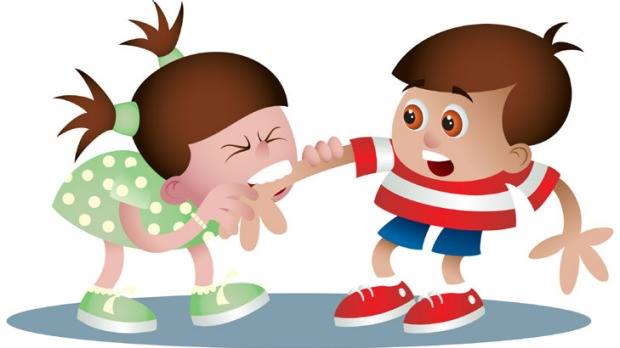      Давайте попробуем разобраться в причинах подобных явлений.     Природа наделила человека несколькими базовыми эмоциями: это радость, печаль, гнев и страх. У каждой эмоции существует огромный вариант чувственных проявлений. К примеру, страх может быть как ужасом, так и легким опасением, как переживанием, так и замешательством. И гнев, в свою очередь может проявляться в форме раздражения, недовольства, обиды, злости или даже ярости. Вы уже догадались, что в основе таких поведенческих проявлений, как укусы или удары лежит гнев.      У детей двух-трехлетнего возраста пристрастие к укусам может проявиться уже как один из социальных навыков. Таким образом, ребенок старается ответить на обиды ровесникам – он не просто дерется, он царапается и кусается; или же привлечь к себе внимание взрослых. Во время активной игры со сверстниками укус может быть следствием перевозбуждения или стресса (у малыша забрали игрушку, или смеются над ним, или игнорируют в кругу других детей). Кусая же взрослых, ребенок привлекает к  себе внимание – в таком возрасте ему еще все равно, привлекать ли положительные или отрицательные эмоции родителей, ему просто необходимо быть в центре внимания. Это не означает, что у ребенка имеется некий дефект развития – к поступлению в садик большинство деток уже учатся выражать свои чувства более  признанными в обществе способами.     Иногда в привычке ребенка кусаться косвенно виноваты родители. Во время игры с малышом аккуратно покусывая его пальчики, пяточки, вы показываете ему, что укус – это средство выразить свою любовь, и в последствии он будет кусать вас и других детей, испытывая даже  положительные эмоции. Если ваш ребенок начал кусаться, постарайтесь уделить ему больше внимания, и спокойно расскажите ему,  как вам больно, неприятно и обидно от его укусов.     Более сложная ситуация может возникнуть, если ребенок кусается в детском коллективе. Зачастую пед.состав яслей или сада не успевает уследить за маленькими «грызунами» или еще усугубляет ситуацию, сильно наказывая детей за такое проявление эмоций. Если на вашего ребенка часто поступают жалобы от воспитателей и других родителей – начните с беседы с ребенком. Постарайтесь выяснить причины такого его поведения.     Помимо слишком напряженного графика или конфликта в коллективе, причиной может стать и домашний стресс, например, если у ребенка появился братик ил сестричка, если родители ссорятся или разошлись, если одинокая ранее мама (папа) вышла замуж (женился) во второй раз и в доме появился приемный папа, чужой еще пока малышу человек. Постарайтесь отследить источник стресса ребенка, общайтесь с ним на равных как можно чаще, объясняйте, почему больно и обидно, когда тебя кусают, хвалите за каждый раз , когда он мог кого-то укусить (равно как и поцарапать , ударит, лягнуть) и не кусал.     Если вашего малыша кусают в группе яслей или детского сада – постарайтесь выяснить обстановку в группе. Если он слишком робок и застенчив с другими детьми и поэтому является объектом нападок подумайте, не выбрать ли меньший коллектив, где застенчивому ребенку будет проще войти в контакт с однокашниками. Возможно, вы отдали ребенка в старшую по возрасту группу? Год разницы в садике – это очень большая возрастная дистанция, ребенок может стесняться и опасаться старших детей. Бывает же, что объектом укусов становится не застенчивый, а напротив слишком активный или агрессивный ребенок – в таком случае опять постарайтесь выяснить, по какой причине ваш малыш так провоцирует других деток.      В любом случае, укусы в детском коллективе не являются следствием какого-либо ментального заболевания ребенка. Но если вы уверены, что стресс в жизни малыша отсутствует, что он слишком перегружен, что у него дружественный коллектив ровесников и знающие и внимательные воспитатели, а он продолжает кусаться – возможно, вам стоит посетить детского психолога. Он поможет разобраться в более  глубинных и скрытых причинах такого поведения.     Что делать, если ребенок кусается?      Двухлетние дети, в отличие от младенцев, кусаются нарочно. Зачастую они не могут выразить свой гнев словами, поэтому в ход дут зубы, а родители в свою очередь не могут понять, почему их ребенок начал кусаться. Если ваш ребенок вас укусил, скажите ему строгим голосом : «Я хочу, чтобы больше это никогда не повторилось», «Я знаю, ты злишься, но кусать нельзя», « Выбери другой способ выражать свою злость, но не кусайся» или просто «Я запрещаю тебе кусаться».  Постарайтесь внушить ребенку, что кусаться категорически нельзя.     Если слова не помогают, отойдите  подальше от ребенка и дайте ему понять (скажите спокойным, но строгим голосом) ,что вы сердитесь и не собираетесь к нему приближаться, пока он не прекратит кусаться. Отправьте ребенка в детскую, чтобы он побыл в одиночестве и успокоился. Обычно дети всегда пытаются исправить свое плохое поведение, чтобы угодить родителям и снова «стать любимыми».      Некоторые родители кусают детей в ответ, чтобы показать, как это больно. Не стоит этого делать. Во - первых, сначала вы запрещаете ребенку кусаться, а потом сами совершаете запретный поступок. Во-вторых, маленький ребенок еще не в состоянии поставить себя на место другого, для него ощущение от вашего укуса совсем не равнозначно тому, что чувствуете вы. Вы сможете научить ребенка хорошо себя вести, только подавая личный пример и ставя перед ним рамки дозволенного.      Если ребенок продолжает кусаться, несмотря не все увещевания, значит, причина его плохого поведения гораздо серьезнее, чем внезапный гнев или расстройство. В таком случае строгое предупреждение или установление ограничения не помогут. Постарайтесь понять, в чем причина расстройства и гнева ребенка. Возможно, ваша семья переживает трудные времена, или вы не уделяете ребенку достаточно внимания. Если вы не можете понять, почему ваш ребенок продолжает кусаться, несмотря на все принятые меры, обратитесь за советом к педиатру или психотерапевту, который поможет вам выяснить причину неприятностей в семье.      Как помочь ребенку, которого укусили.      Когда один ребенок кусает другого, в первую очередь необходимо позаботиться о ребенке, которого укусили, поддержать его морально:- Уведите ребенка от источника раздражения.- Успокойте ребенка. Этот процесс должен видеть ребенок, который его укусил.- Помогите ребенку выразить его чувства из-за  того, что его укусили. Вы можете сказать: «Можешь поплакать. Укус действительно болит».- Не говорите «Андрей неправильно сделал, укусив тебя».      Проверьте район укуса. Большинство детских укусов безвредны и практически не оставляют следа. На коже может появиться отпечаток зубов или незначительное покраснение, обычно в таких случаях ситуациях нет необходимости в медицинском вмешательстве. Чаще всего достаточно просто приложить холодный компресс к месту укуса и показать ребенку, что Вы его любите.